Chapter 3: TissuesBody TissuesCells are ___________________________ for particular functionsTissuesGroups of cells with similar ___________________________ and ___________________________Four primary types___________________________ ___________________________ tissue___________________________ tissue___________________________ Epithelial TissuesFound in different areasBody ___________________________Body ______________________________________________________ tissue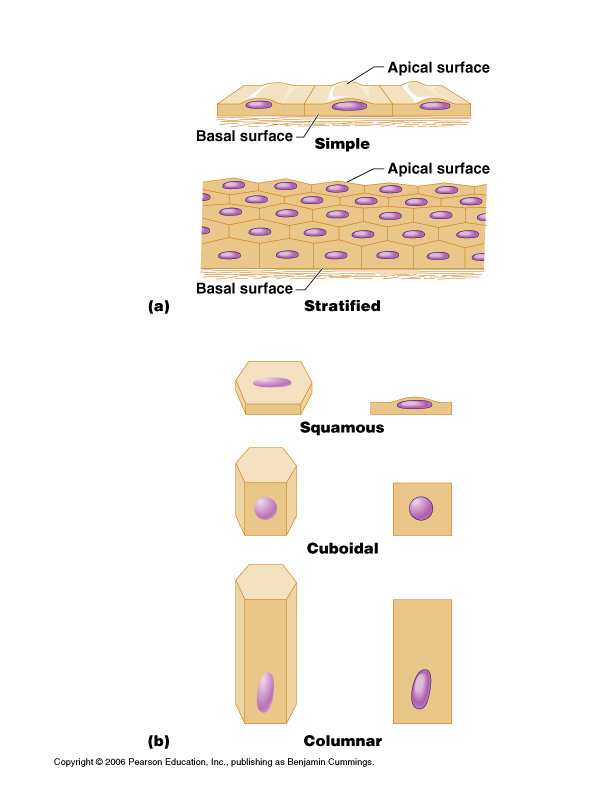 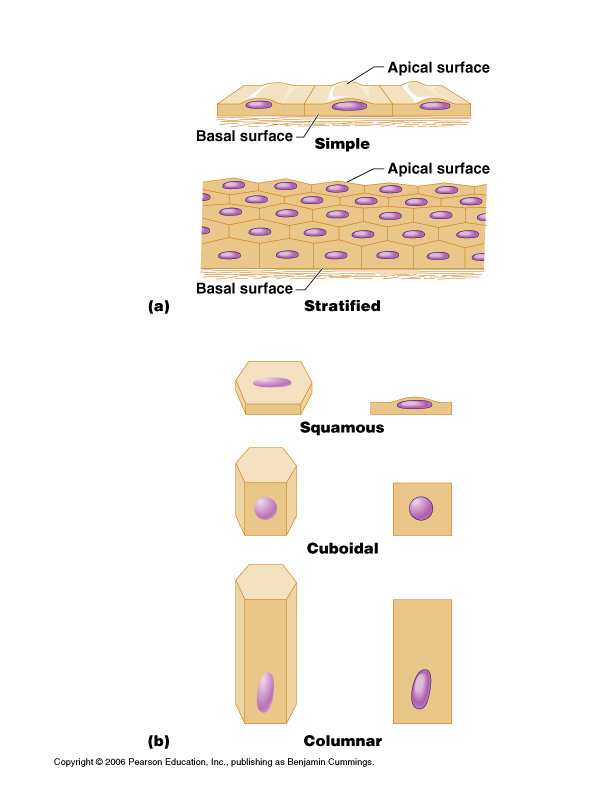 FunctionsProtectionAbsorptionFiltrationSecretionEpithelium CharacteristicsCells fit closely togetherTissue layer always has one free surfaceThe lower surface is bound by a ___________________________ membrane___________________________ (have no blood supply)Regenerate easily if well nourishedClassification of EpitheliumNumber of cell layers___________________________ – one layer___________________________ – more than one layerShape of cells___________________________ – flattened___________________________ – cube-shaped___________________________ – column-likeSimple EpitheliumSimple squamousSingle layer of flat cellsUsually forms membranesLines body cavitiesLines lungs and capillariesSimple cuboidalSingle layer of cube-like cellsCommon in ___________________________ and their ductsForms walls of ___________________________ tubulesCovers the ovariesSimple columnarSingle layer of tall cellsOften has ___________________________ cells (which produce mucus)imbedded in it 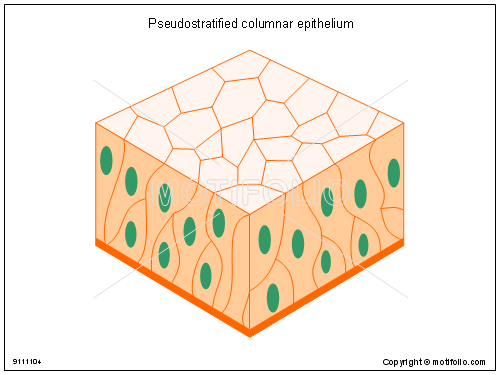 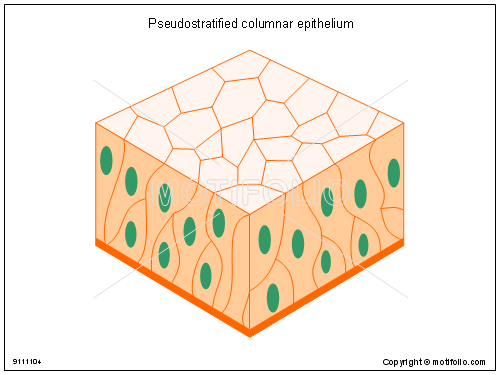 Lines ___________________________ tractPseudostratifiedSingle layer, but some cells are shorter than othersOften looks like a double cell layerSometimes ___________________________, such as in the ___________________________ tractMay function in absorption or secretionStratified EpitheliumStratified squamousCells at the ___________________________ edge are flattenedFound as a ___________________________ covering where friction is common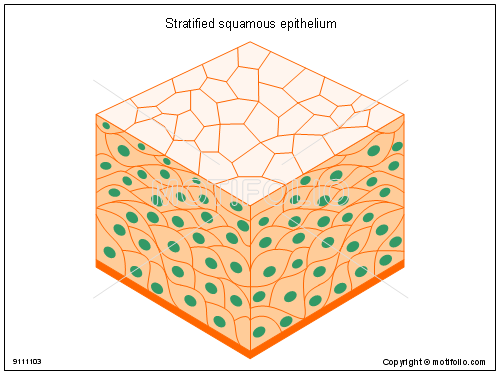 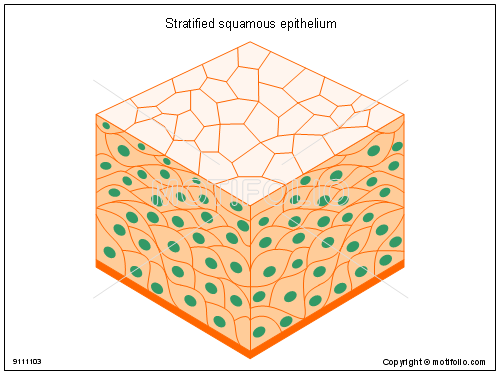 Locations___________________________ MouthEsophagusTransitional epitheliumSubclass of Stratified Squamous that lines only a few organsShape of cells depends upon the amount of ___________________________Lines organs of the ___________________________ system Stratified cuboidalTwo layers of cuboidal cellsStratified columnarSurface cells are columnar, cells underneath vary in size and shape**Stratified cuboidal and columnar are ___________________________ in human body and are found mainly in ducts of large glandsGlandular EpitheliumGland – one or more cells that ___________________________ a particular productTwo major gland types___________________________ glandDuctlessSecretions are hormones___________________________ glandEmpty through ducts to the epithelial surfaceInclude sweat and oil glandsConnective TissueFound ___________________________ in the bodyIncludes the most abundant and widely distributed tissuesFunctions___________________________ body tissues together___________________________ the bodyProvides ___________________________Connective Tissue TypesThere are 5 types of connective tissueSupporting Connective TissuesBone (___________________________) TissueCartilageConnective Tissues ProperDense Connective Tissue (_________________ & __________________)Loose Connective TissueFluid Connective TissuesBloodConnective Tissue CharacteristicsVariations in ___________________________ supplySome tissue types are well vascularizedSome have poor blood supply or are avascularMade of cells and an extracellular matrixExtracellular matrix is a _____________ material that surrounds living cellsExtracellular ___________________________Non-living material that surrounds living cellsTwo main elements___________________________ – mostly water along with adhesion proteins and polysaccharide molecules___________________________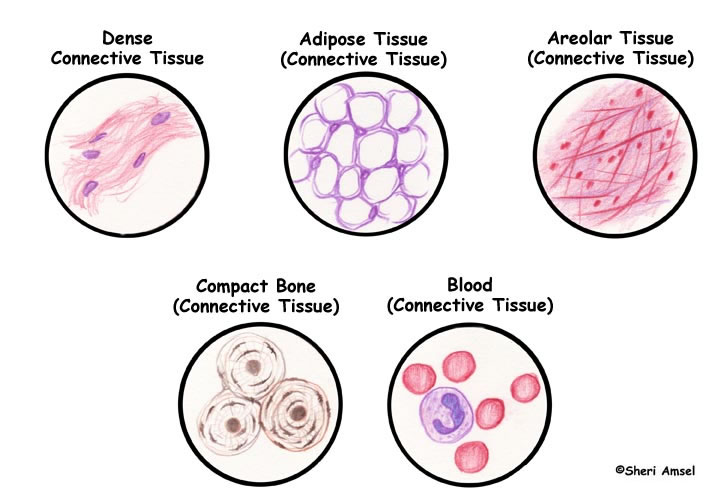 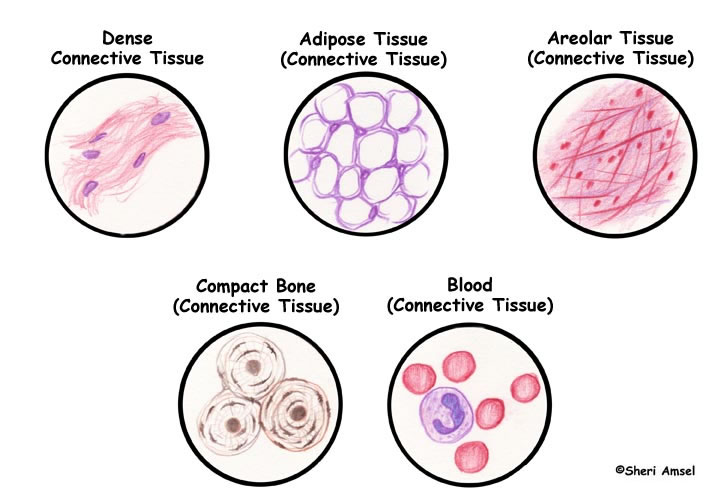 Produced by the cellsThree types_______________ fibers- made of the triple-stranded coiled protein collagen (thickest)_______________ fibers- made of a proteinaceous substance Elastin which has only about .1 the tensile strength of collagen (thinnest)______________ fibers- made of the triple-stranded coiled protein collagenConnective Tissue Types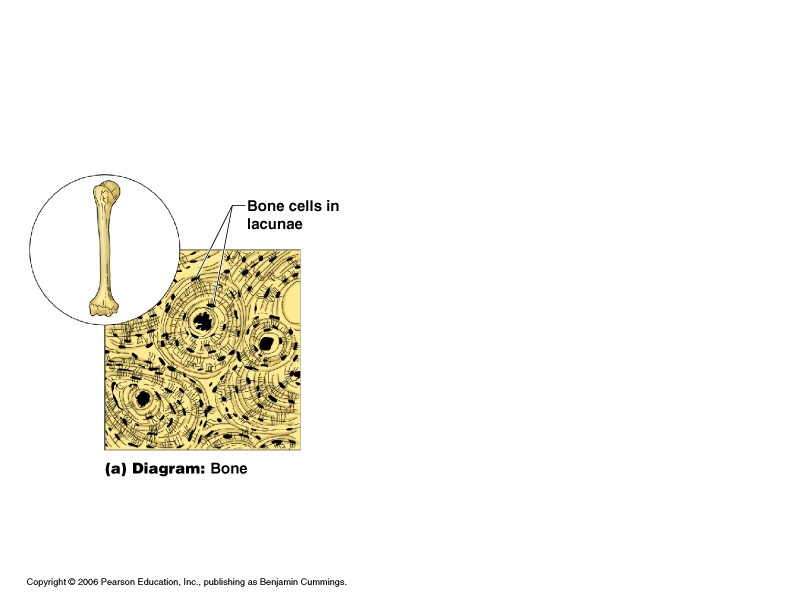 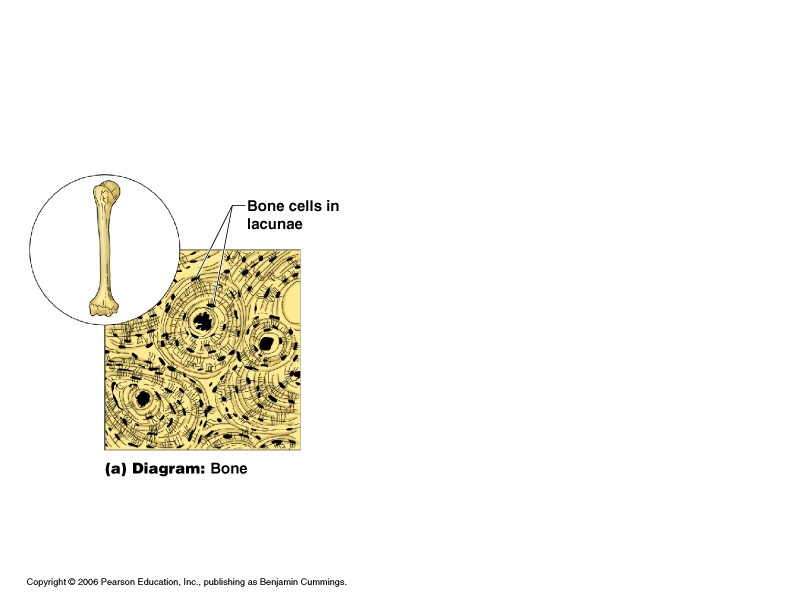 Bone (osseous tissue)Composed of:Bone cells (osteocytes) in ___________________________ (cavities)___________________________ matrix of calcium saltsLarge numbers of collagen fibersUsed to ___________________________ and ___________________________ the bodyHyaline cartilage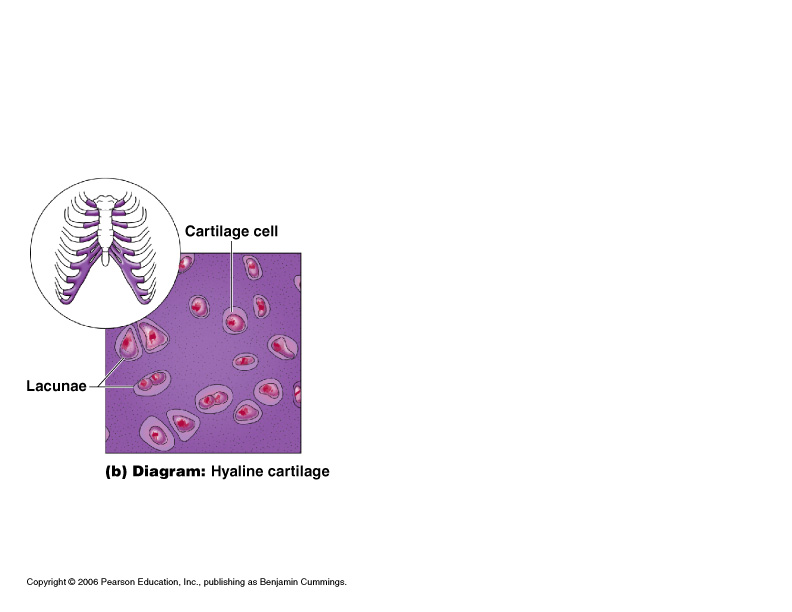 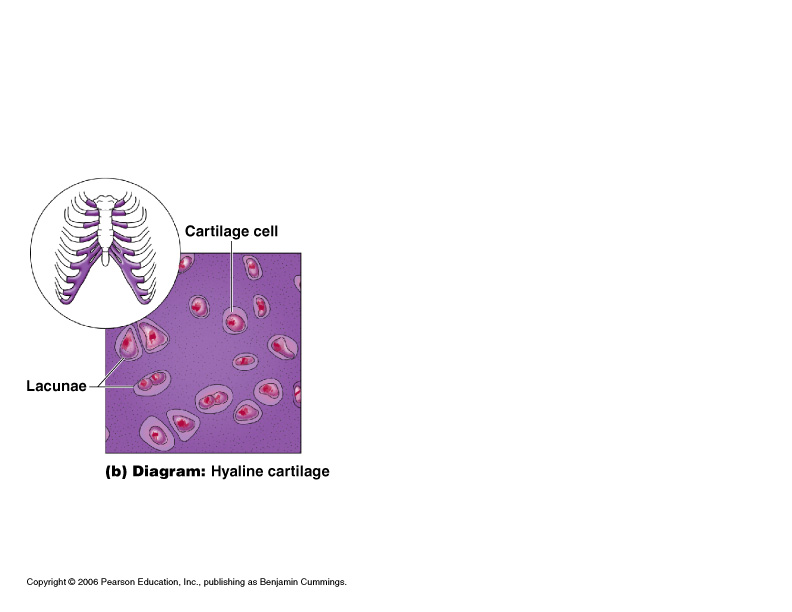 Most ___________________________ cartilage used for support and reinforcementComposed of:Abundant collagen fibers___________________________ matrixChondrocytes (___________)Entire fetal skeleton is hyaline cartilage, found on ends of long bones, found attaching ribs to sternumElastic cartilageProvides ___________________________(flexibility)Consists of elastic fibers and chondrocytes in a rubbery matrix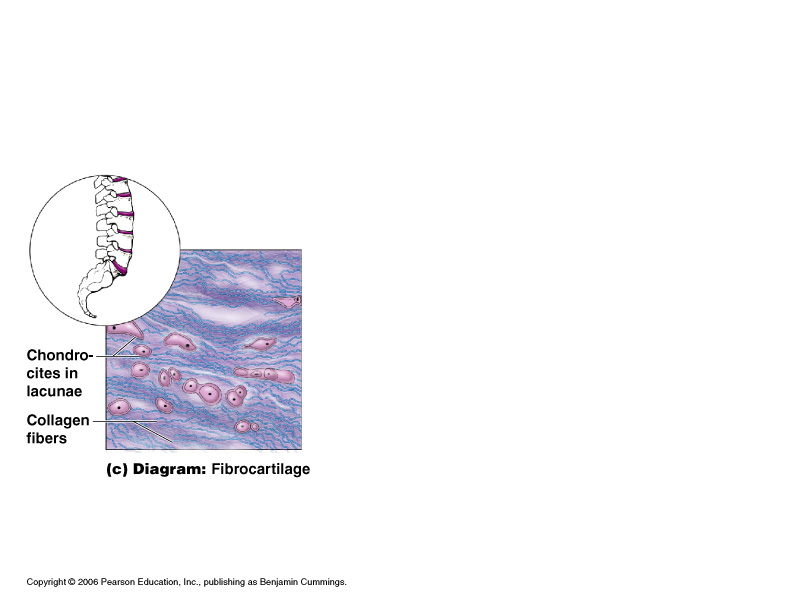 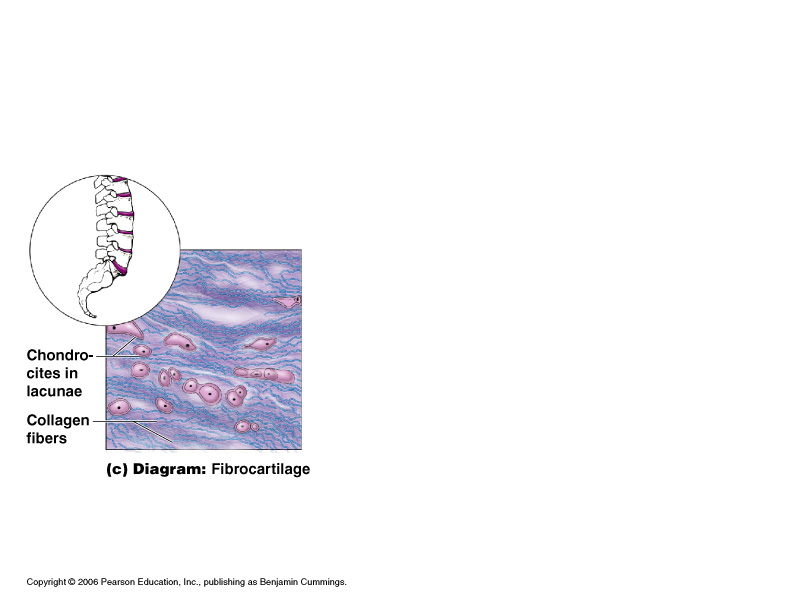 Example: supports the external _____________FibrocartilageHighly ___________________________ to absorb shockFound in intervertebral __________ between vertebrae, in the knee, and in the pubic symphisisConsists of thick collagen fibers and chondrocytes in a rubbery matrix (less rubbery than hyaline)Dense Regular Connective TissueMain matrix element is collagen fibers with a few elastic fibers. Very little ground substance because of the number of fibersCells are __________________ (cells)Found in ______________ (attach muscle to bone) and ____________ (attach bone to bone)Dense Irregular Connective Tissue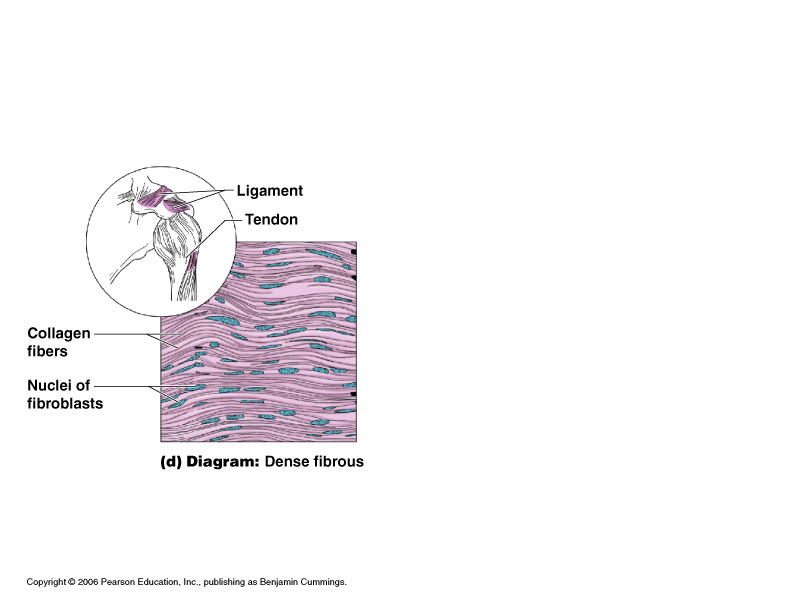 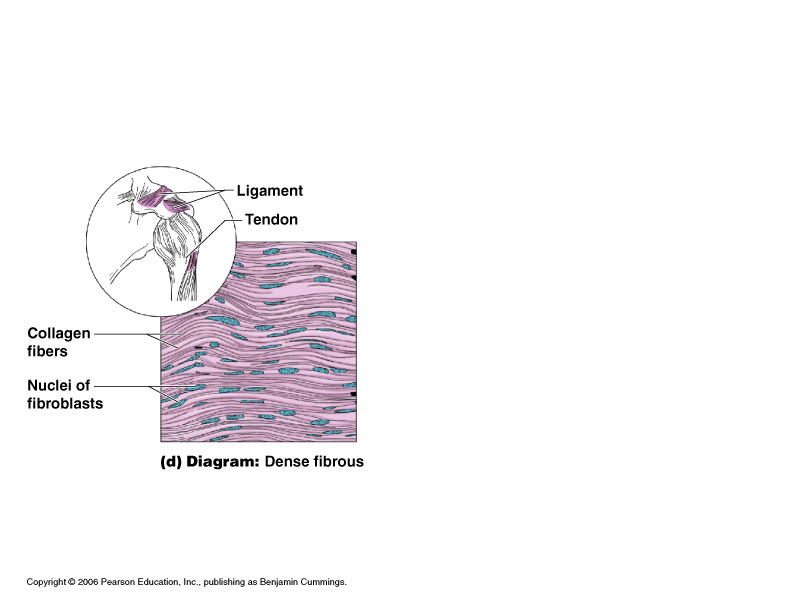 Main matrix element is collagen fibers with some elastic fibers. Very little ground substance because of the number of fibersCells are fibroblasts (cells)Found in _______________ of skin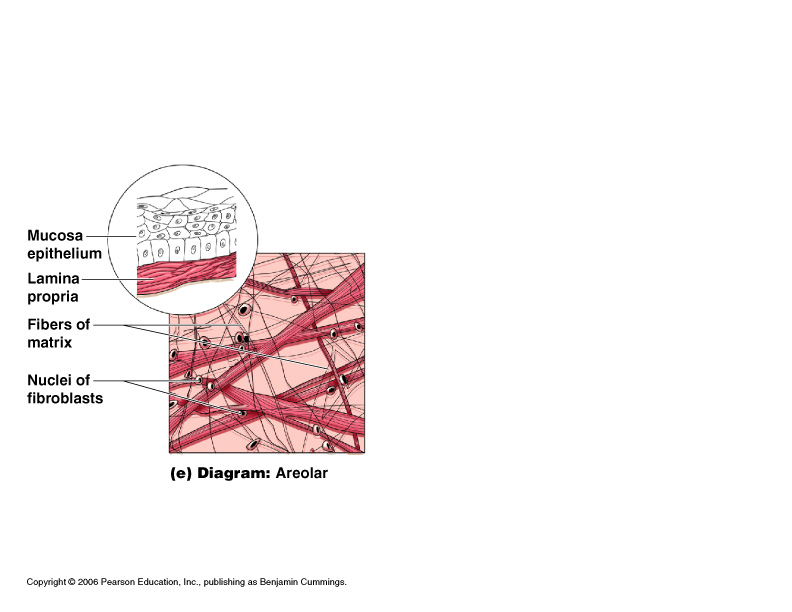 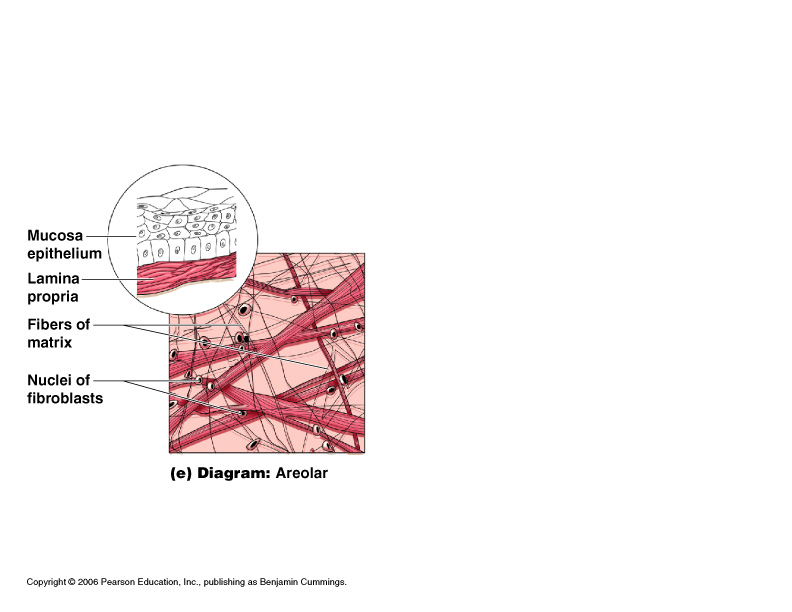 Areolar connective tissueMost widely distributed connective tissue___________________________, pliable tissue that wraps and cushions organs, can also soak up excess fluidContains ________ fiber types and ____________________ in a gel-like matrixAdipose tissue (Fat)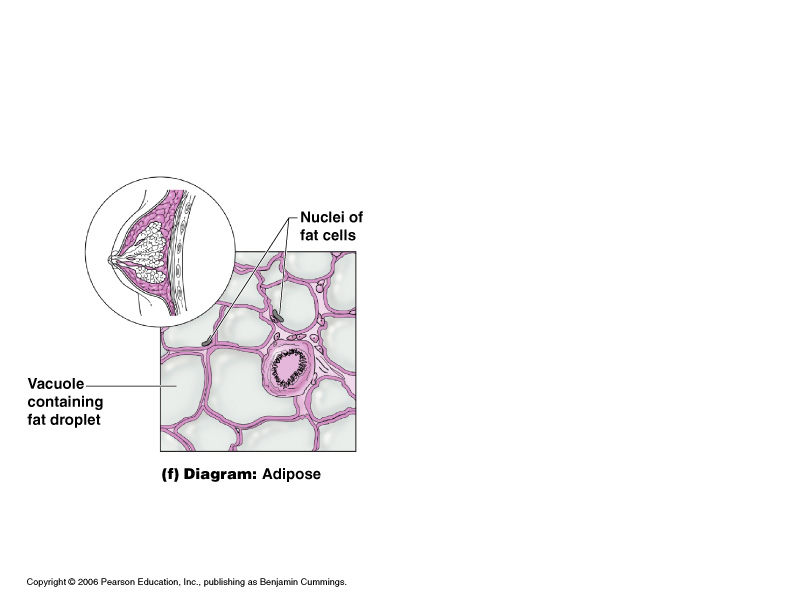 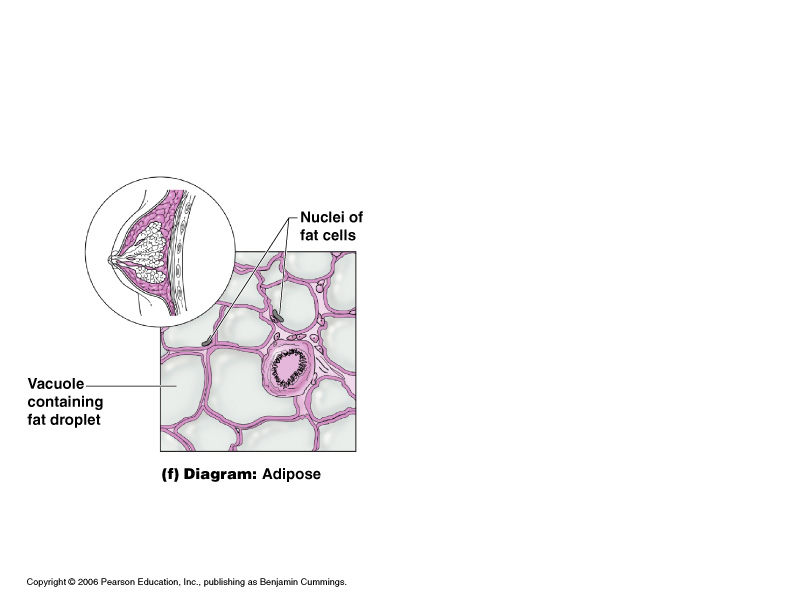 Matrix is an areolar tissue in which fat globules predominateMany cells contain large lipid deposits that cause the _______________ to shift to the edge of the ___________________ (cell)Functions___________________________the body___________________________some organsServes as a site of ___________________________storageReticular connective tissueDelicate network of interwoven __________________ fibers and blood cells in a gel-like matrix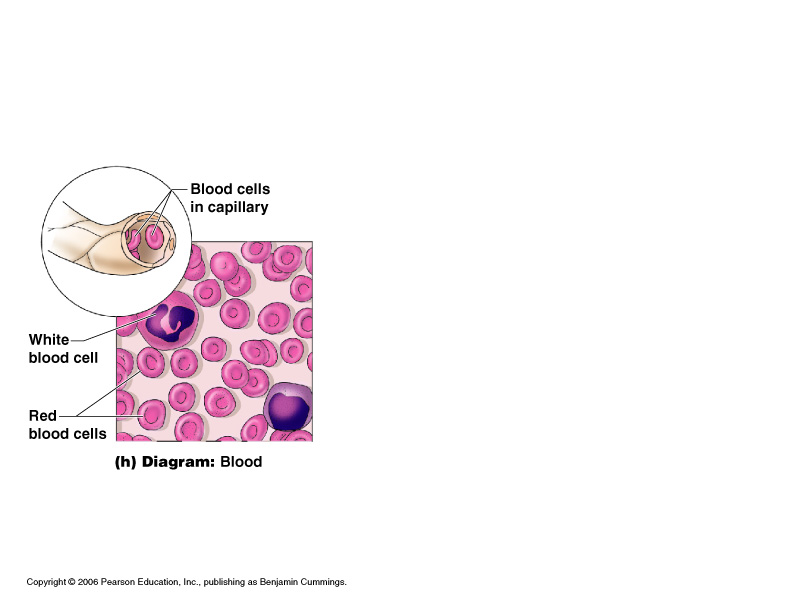 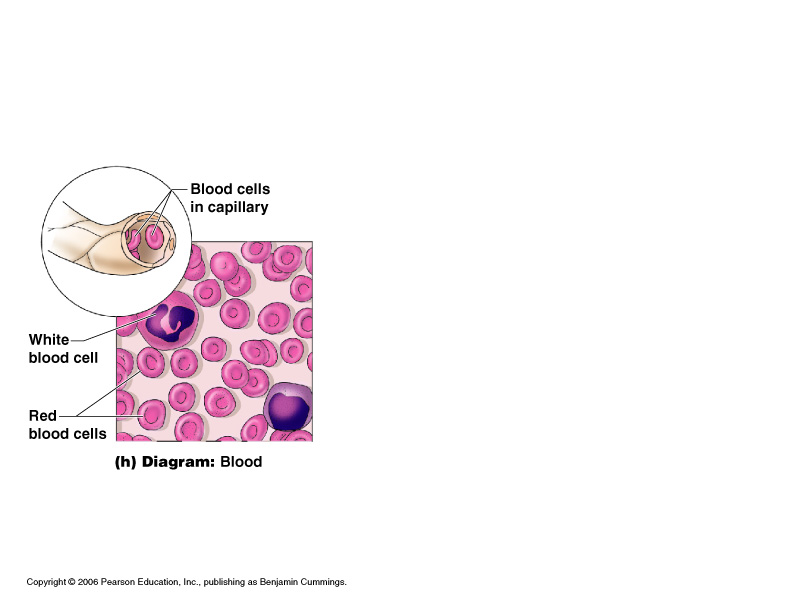 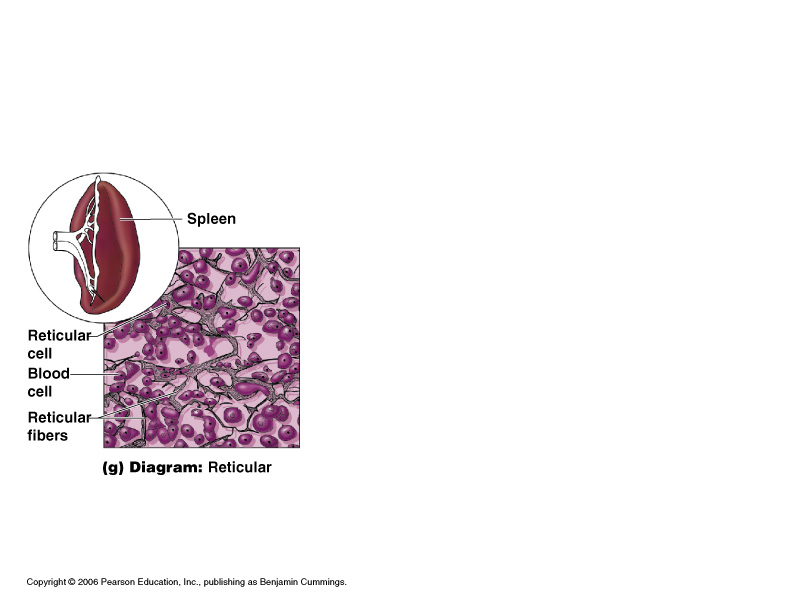 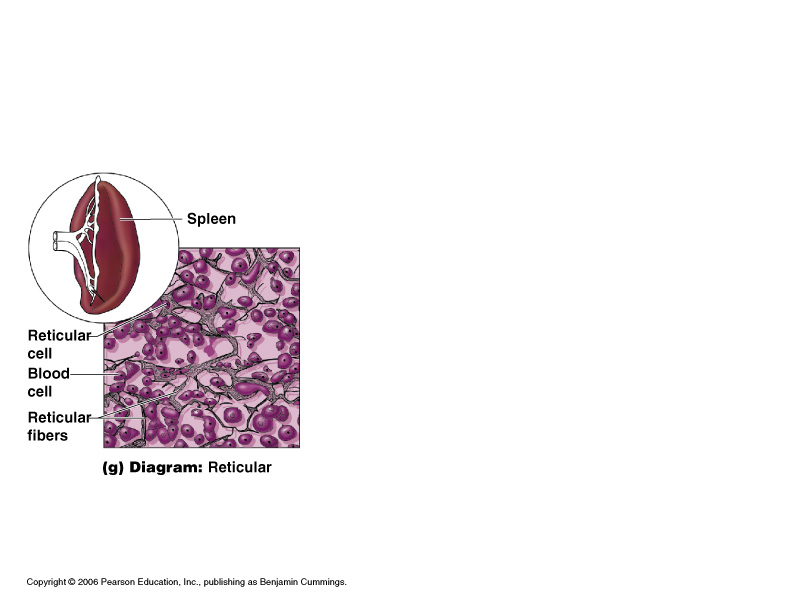 Forms stroma (___________________________ supporting network) of lymphoid organsLymph nodesSpleenBone marrowBloodRed and white blood cells surrounded by _________________________ matrix___________________________are visible during clottingFunctions as the transport vehicle for materials throughout the entire bodyMuscle Tissue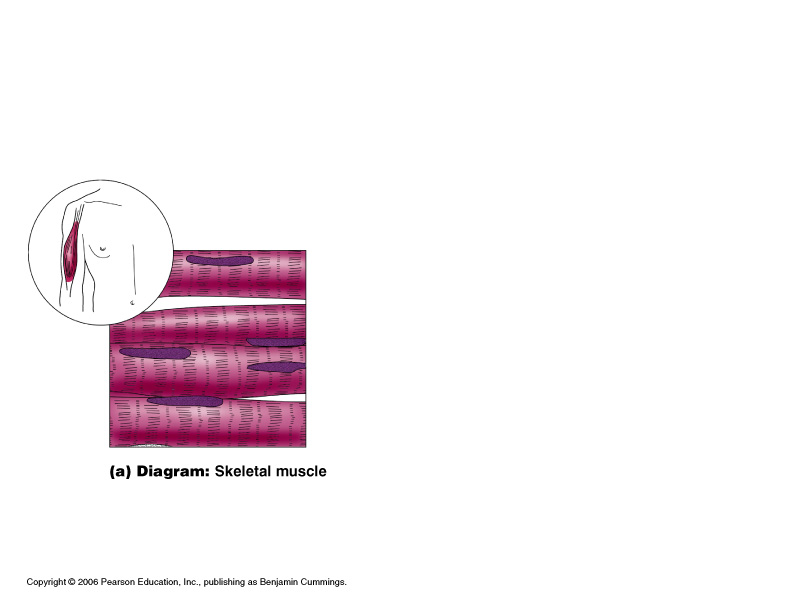 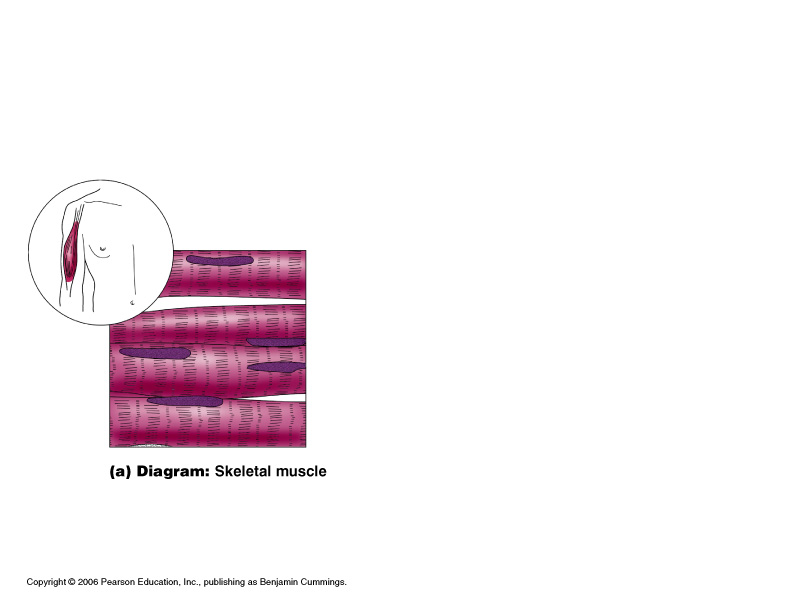 Function is to produce ___________________________Three types___________________________muscle___________________________muscle___________________________muscleMuscle Tissue TypesSkeletal muscleCan be controlled ___________________________Cells attach to ___________________________tissueCells are ___________________________Cells have more than one nucleus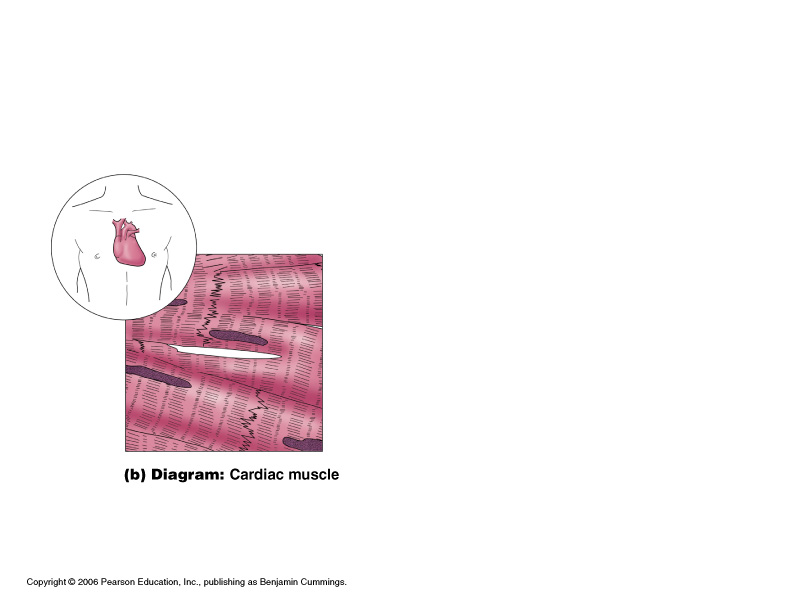 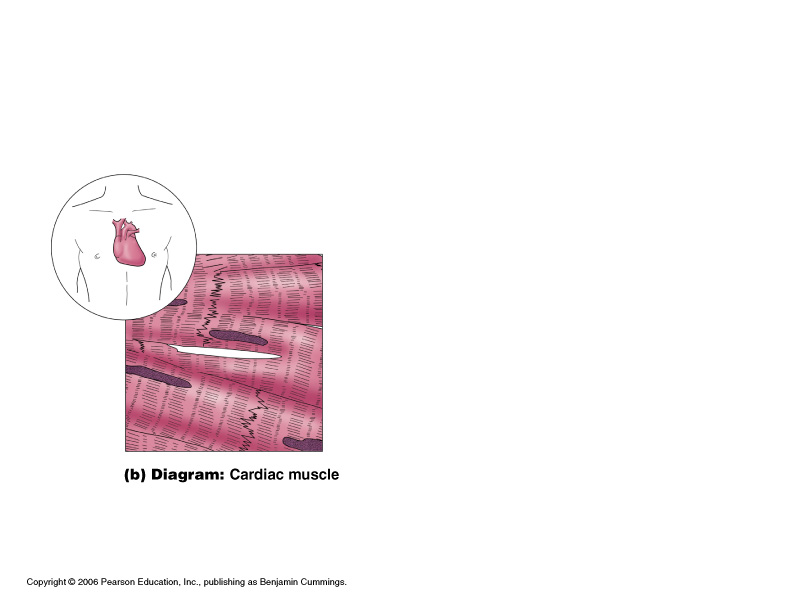 Cardiac muscleFound only in the ___________________________Function is to ___________________________blood (involuntary)Cells attached to other ___________________________muscle cells at intercalated disks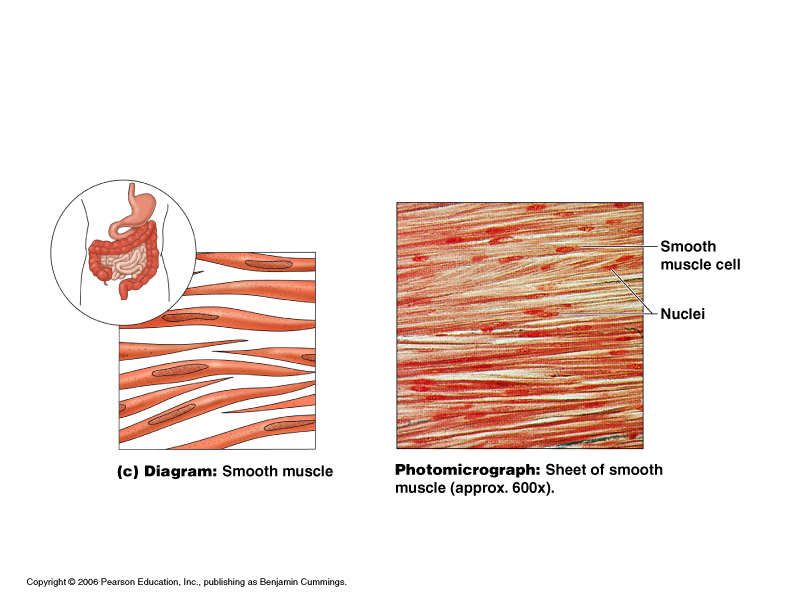 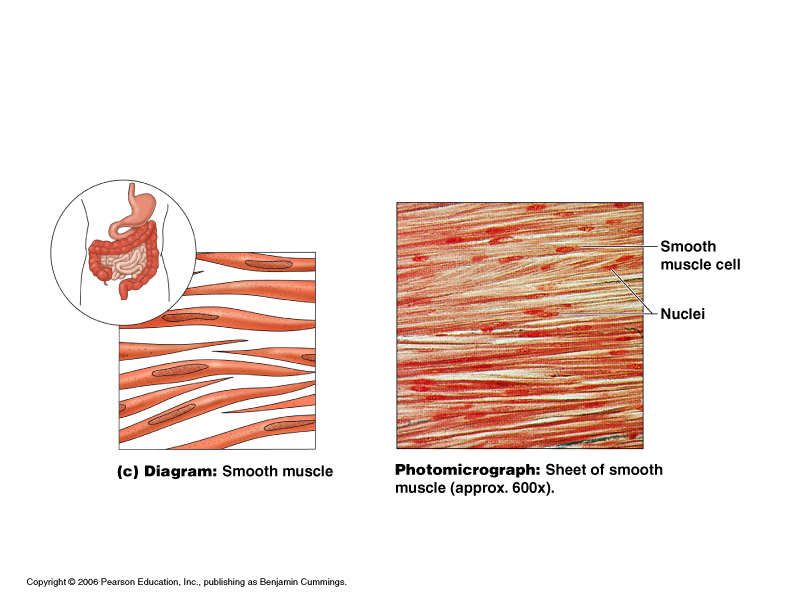 Cells are striatedOne nucleus per cellSmooth muscle___________________________muscle___________________________hollow organsAttached to other ___________________________muscle cellsNo visible striationsOne nucleus per cell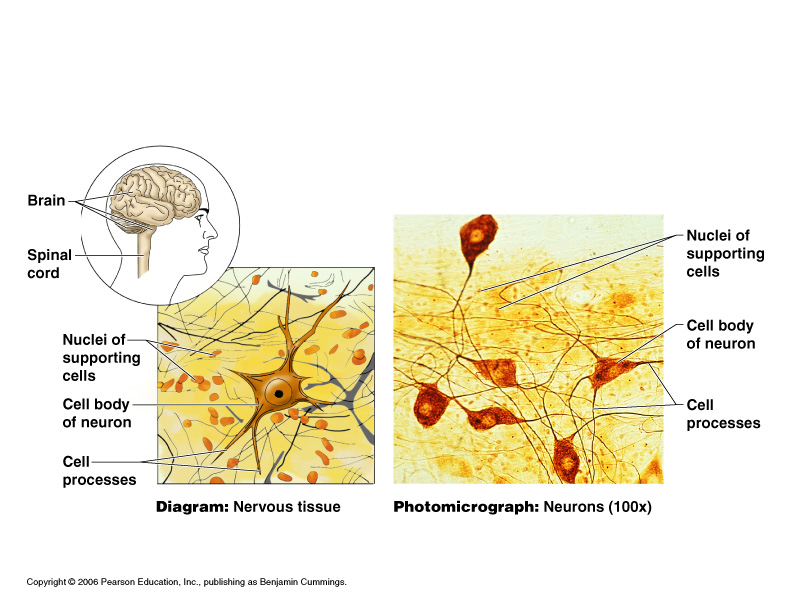 _________________- a wavelike motionthat moves materials through hollow organs.Nervous Tissue___________________________and nerve ___________________________cellsFunction is to send impulses to other areas of the body______________________________________________________Tissue RepairRegeneration___________________________of destroyed tissue by the same kind of cellsFibrosisRepair by dense fibrous connective tissue (___________________________ tissue)Determination of methodType of tissue damagedSeverity of the injuryEvents in Skin and Mucous Membrane Tissue Repair___________________________become very permeableIntroduce clotting proteinsWall off injured areaFormation of granulation tissue___________________________tissue is composed of new capillaries that provide blood to the damaged area and will destroy eventually the clot once it is no longer neededRegeneration of ___________________________epitheliumRegeneration of TissuesTissues that regenerate easily___________________________tissue___________________________connective tissue and ___________________________Tissues that regenerate poorly___________________________muscleTissues that are replaced largely with scar tissue___________________________muscle___________________________tissue within the brain and spinal cordDevelopmental Aspects of TissueEpithelial tissue arises from all three primary germ layersMuscle and connective tissue arise from the mesodermNervous tissue arises from the ectodermWith old age there is a decrease in mass and viability in most tissues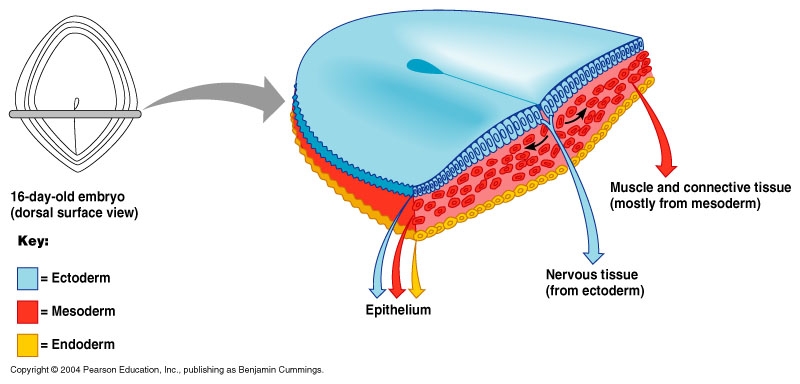 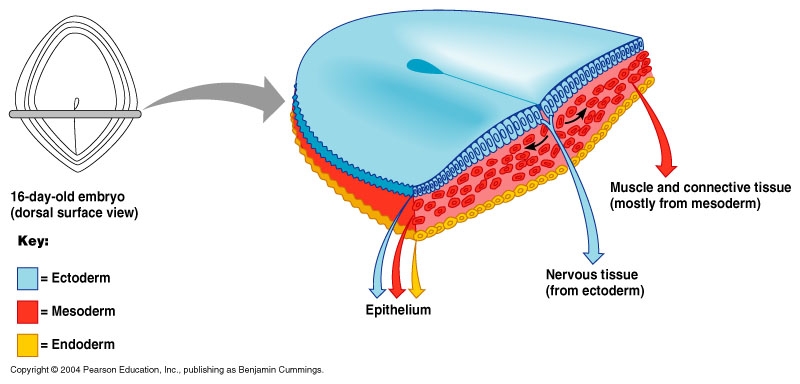 